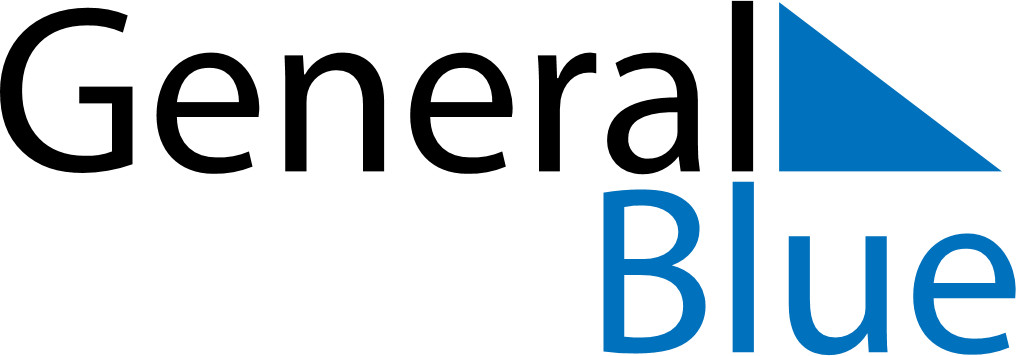 January 2027January 2027January 2027BelgiumBelgiumSundayMondayTuesdayWednesdayThursdayFridaySaturday12New Year’s Day3456789Epiphany10111213141516171819202122232425262728293031